Name__________________________________________________  Date__________________ Period____________WEATHER INSTRUMENTS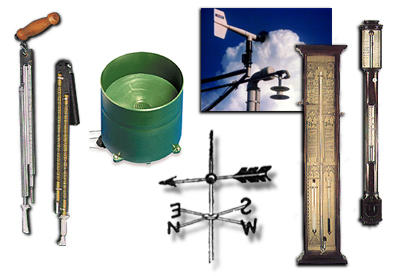 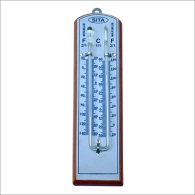 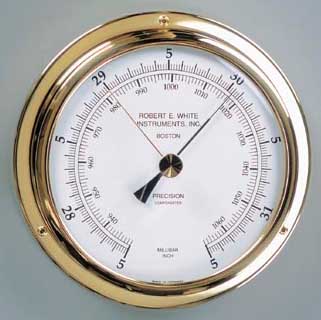 Sling Psychrometer	Rain Gauge	 Anemometer	  Maximum/Minimum Thermometer	 Wind Vane	BarometerMatch each word with the picture of the appropriate weather instrument from the list and words above.After matching the picture with the name of the weather instrument above then tell what each instrument measures and in what units the readings are expressed. A._____________________________   B. ____________________________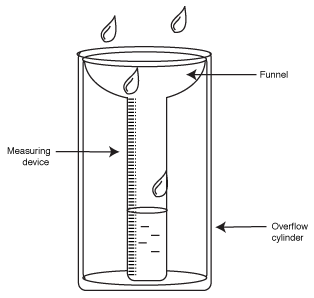 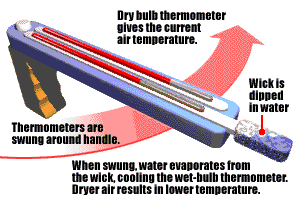 Measures ___________________________________		        Measures  _____________________________Units _______________________________________		        Units__________________________________ C. _____________________________   D. _______________________________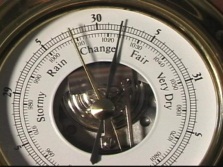 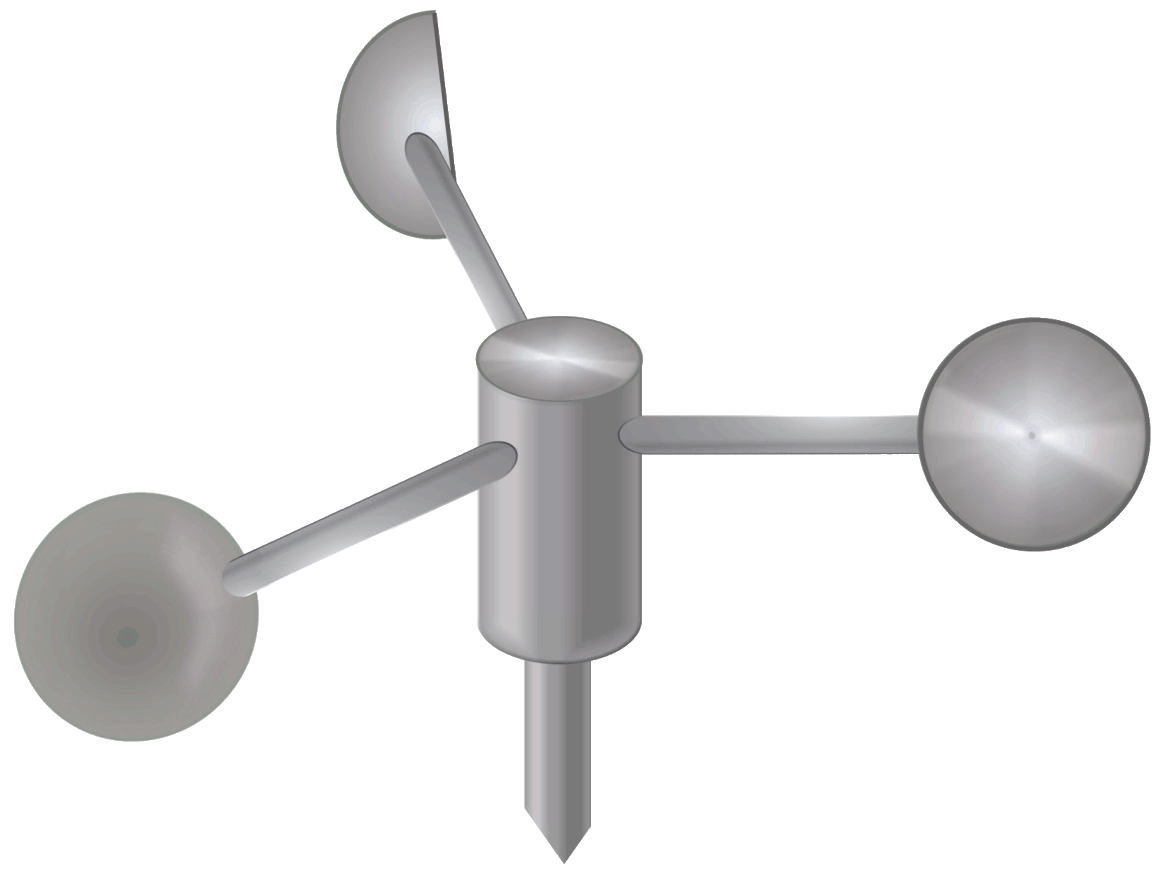 Measures ___________________________________		        Measures  _____________________________Units _______________________________________		        Units___ ______________________________ E._____________________________     F._____________________________    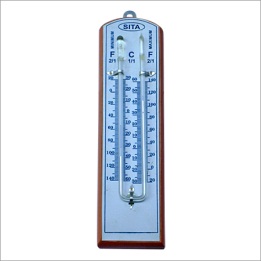 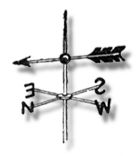 Measures ___________________________________		        Measures  _____________________________Units _______________________________________		        Units___ ______________________________Which of the instruments would best measure/determine each of the following conditions?a. amount of precipitation in the past 24 hours _____________________________b. a snowstorm is approaching __________________________________________ c. a gentle breeze ________________________________________Which instrument would give each of the following readings?a. 14 mph ________________________________________ b. 53% _________________________________c. a northeast wind ________________________________ d.  the highest and lowest temperature reached in the past 24 hours________________________________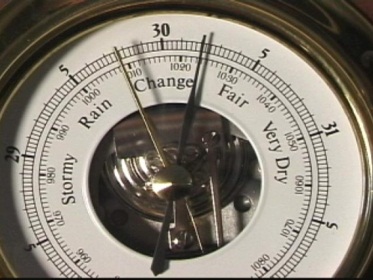 Barometer Readings (inches)				Weather Forecast30.1 - 30.2 rising 					fair: rain within 48 hours30.1- 30.2 steady					fair; little change30.1 - 30.2 falling slowly					rain within 24 hours30.1 - 30.2 falling rapidly				rain within 12 hours30.0 – or below, rising slowly				clearing30.0 – or below, falling slowly				rain for 24-48 hours30.0 – or below, falling rapidly				rain with winds29.8 or below, falling rapidly				storm with strong windsAccording to weather forecasts, tell what kind of weather might develop under each of the following conditions using the data above.1. barometer reading of 29.90” rising slowly _________________________________________________________.2. barometer reading of 30.20” rising rapidly ________________________________________________________.3. barometer reading of 29.80” falling rapidly ________________________________________________________.4. barometer reading of 30.10” steady ______________________________________________________________.5. barometer reading of 30.10” steady ______________________________________________________________.6. barometer reading of 28.80” falling rapidly ________________________________________________________.7.  What type of weather  will generally follow a rising barometer  reading? ________________________________.